Red Sea Science Center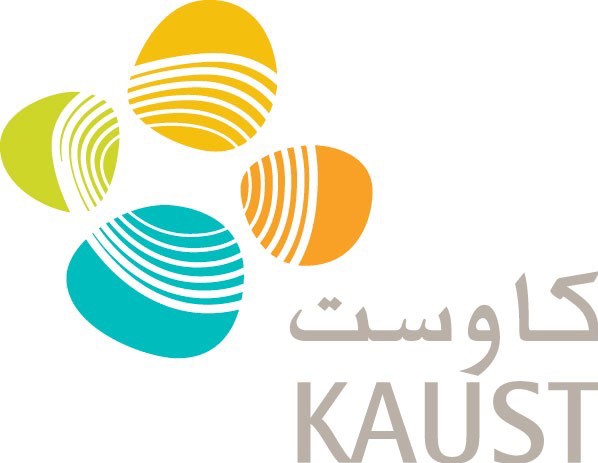 King Abdullah University of Science and TechnologPh.D. Position Available in Red Sea biogeochemistryKing Abdullah University of Science and Technology (http://www.kaust.edu.sa) has been established as a world– class  international  graduate–level  science  and  technology  research  university  dedicated  to  inspiring  a   new age of scientific achievement in the Kingdom that will also benefit the region and the world.Inaugurated in early 2011, with the striking blue waters visible from its laboratory windows, the Red Sea Research Center is well-positioned and well-equipped to study the Red Sea with state-of-the-art facilities and world-class researchers. The incredible biodiversity of the Red Sea holds untapped potential and serve as models for understanding biological systems and adaptation to extreme environments. The Red Sea Research Center is committed to developing an integrated understanding of coral reef ecosystems and their oceanographic context – the physical, chemical, biological, and geological environment, the stresses arising from natural as well as anthropogenic factors including overfishing pollutions, coastal development, and global climate change (http://rsrc.kaust.edu.sa).This position is open for a Ph.D. student to develop the following project:The metabolic balance of the Red Sea Ph.D. Thesis to be co-supervised by Carlos M. Duarte and Susana Agustí Full Professors  at KAUST, Red Sea Research Center. The metabolic balance i.e. the balance between production and consumption in the ecosystem, is an important property informing on the role of ocean biota as a sink or a source of CO2 to the atmosphere. The Red Sea is one of the warmest of all Seas, with surface water temperatures ranging between 28 and 34 oC. The Red Sea is, as the global ocean, warming with climate change.  But climate change also involves changes in other aspects such as dust inputs to the Sea with consequences for the Red Sea productivity. This Ph.D. project will quantify the matabolic balance of plankton communities in the Red Sea, and will evaluate the effects of increasing temperature and dust inputs. Will involve the use of techniques based on dissolved O2, and stable isotopes as 18O and 13C to quantify production, consumption and metabolic balance. Applicants   for  this  position   are  expected  to  have  a  high  GPA  (>3.5  of  a maximun  of 4),  experience   and background   knowledge  in the field and impeccable  English  (oral and writing), and some experience in biological productivity and/or biogeochemistry.PLEASE SEND  CV, LIST  OF  PUBLICATIONS, AND  NAMES  OF  THREE REFRENCES before October 2, TO:    paloma.carillodealbornoz@kaust.edu.saSuccessful candidates  should apply to KAUST, indicating that they already have an offer from their supervisors (see below), as these positions are contingent on the students being admitted to KAUST. The application periods are:Spring Round :     now open -  closing  8th-OCT-2015 .   PhD starting January 2016. see h"p://www.kaust.edu.sa/applica2on-­‐form-­‐kaust.html for details on the application process.All students  admitted  to  KAUST will receive  a  very  generous  fellowship  for  the  duration  of their  graduate studies. The benefits of the KAUST Student Fellowship include:•   Full tuition support•   Monthly   living   allowance   (ranging   between   $20,000-30,000   annual,   depending   on   qualifications and progression through degree programs)•   Free housing•   Medical and dental coverage•   Relocation support   •   One return ticket home every year 